Upplands Idrottshistoriska Förening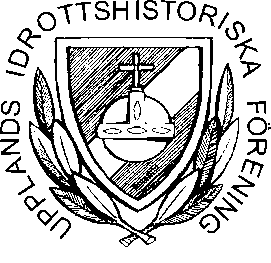 Verksamhetsberättelse 2021ÅrsmötetUpplands Idrottshistoriska Förenings 35:e årsmöte hölls den 5 oktober i Tunabergsskolans aula i Uppsala. Mötesförhandlingarna genomfördes med Bo Frändén som mötesordförande.  Lennart Bernström omvaldes som ordförande och nya i styrelsen blev Svante Brinkhagen och Per Hansson.  Åke Nilsson avgick efter många år i styrelsen och tilldelades i samband med avtackningen föreningens standar. Matts Dahlkwist avgick efter ett år i styrelsen.StyrelsenStyrelsen har bestått av Lennart Bernström ordförande, Leif Wahlström vice ordförande, Sten Johansson sekreterare, Marianne Gustafsson kassör samt ledamöterna Lars-Gunnar Borg, Mats Taxén, Svante Brinkhagen och Per Hansson. Bernt Karlsson är hedersordförande och Rolf Pålbrant är hedersledamot.                                                                                                                    Styrelsen har hållit fyra protokollförda sammanträden.                                                                                                                    AU har varit ordförande, sekreterare och kassör.Revisorer och valberedningLars Ivar Olsson har varit revisor med Karin Lamberg som suppleant.                                        Per Berlin har utgjort valberedning. Ingen ytterligare ledamot har utsetts under året.MedlemsantalVi hade vid årsskiftet 862 registrerade medlemmar. RepresentationIngen representation under året.Uppländska IdrottsminnenUppländska Idrottsminnen har under året utkommit med 4 nummer. En tidningskommitté bestående av Leif Wahlström, Mats Taxén, Leif Nilsson och Svante Brinkhagen är tillsatt.HemsidaFöreningens hemsida www.laget.se/upplandsihf uppdateras kontinuerligt med information om våra aktiviteter. Sten Johansson och Leif Wahlström sköter detta.Resor och IdrottscaféerPå grund av pandemin har vi inte kunnat arrangera några caféer eller resor under 2021.StipendierInga stipendier har utdelats under året.SlutordVi avslutar 2021 med att konstatera att det åter varit ett mycket märkligt år med en pandemi som starkt begränsat vår verksamhet. Styrelsen ser nu fram mot ett mer innehållsrikt 2022 med stort deltagande på våra aktiviteter.Januari 2022Lennart Bernström           Leif Wahlström                Sten Johansson        Marianne GustafssonLars Gunnar Borg              Mats Taxén                      Per Hansson	    Svante Brinkhagen	